Publicado en Barcelona el 04/12/2023 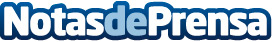 MOMO, el soporte de monitor que funciona en todas partesLa firma Vogel’s ha diseñado la serie de soportes MOMO con la que cualquier persona podrá instalar fácilmente un monitor, sea en un escritorio o directamente a la pared. Es una línea elegante y minimalista, con la que se gana en ergonomía por su flexibilidad y se ahorra en ruido visual, ya que libera espacio del escritorioDatos de contacto:Alberto GómezConsultor senior627936113Nota de prensa publicada en: https://www.notasdeprensa.es/momo-el-soporte-de-monitor-que-funciona-en Categorias: Nacional Imágen y sonido Consumo Hogar Mobiliario http://www.notasdeprensa.es